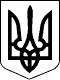 УКРАЇНАЖИТОМИРСЬКА ОБЛАСТЬНОВОГРАД-ВОЛИНСЬКА МІСЬКА РАДАМІСЬКИЙ ГОЛОВАРОЗПОРЯДЖЕННЯвід 03.08.2018   № 114-щвПро надання  відпустки Весельському В.Л.         Керуючись пунктами 7, 13, 19, 20 частини четвертої статті 42 Закону України „Про місцеве самоврядування в Україні“, Законами України „Про службу в органах місцевого самоврядування“, „Про відпустки“, статтями 74, 75, 79  Кодексу законів про працю України, враховуючи розпорядження міського голови від 27.12.2017 № 399(к) „Про розподіл обов’язків між міським головою, секретарем міської ради, першим заступником міського голови, заступниками міського голови, заступником міського голови-начальником фінансового управління міської ради та керуючим справами виконавчого комітету міської ради“ із змінами:1. Відбуваю у щорічну основну відпустку за період роботи з 10.11.2017 по 09.11.2018 тривалістю 11 календарних днів з 09.08.2018 по 19.08.2018. До роботи приступаю 20.08.2018.          2. Виконання обов’язків міського голови на період моєї відпустки покласти на заступника міського голови Гвозденко О.В.          3. Виконання обов’язків з питань діяльності виконавчих органів міської ради на період моєї відпустки здійснюється заступниками відповідно до розподілу обов’язків.            4. Відділу бухгалтерського обліку міської ради (Литвин С.В.) провести відповідні розрахунки та виплати у зв’язку з відпусткою.          5. Відділу кадрів та архівної роботи міської ради (Колесник Ж.О.) оформити необхідні документи у зв’язку з моєю відпусткою.          6. Контроль за виконанням цього розпорядження  залишаю за собою.Міський голова                                                                                               В.Л. Весельський